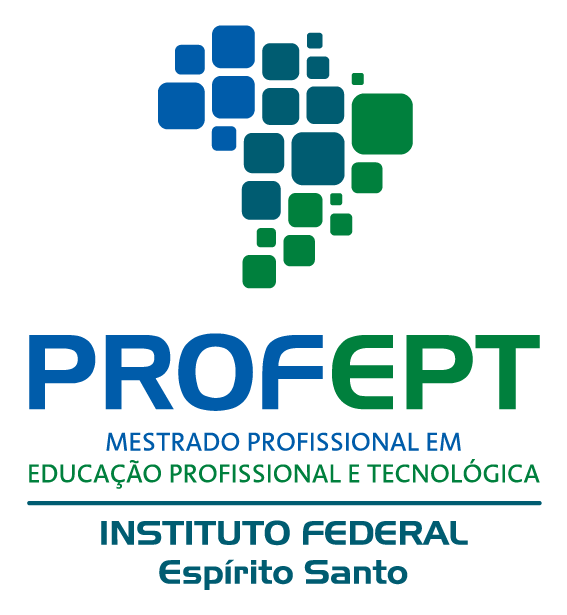 Instituto Federal DO ESPÍRITO SANTOCAMPUS VITÓRIAPROGRAMA DE PÓS-GRADUAÇÃO EM EDUCAÇÃO PROFISSIONAL E TECNOLÓGICANOME DO ESTUDANTETÍTULO DO TRABALHOLocalDataNOME DO ESTUDANTETÍTULO DO TRABALHODissertação apresentada ao Programa de Pós-graduação em Educação Profissional e Tecnológica, ofertado pelo campus Vitória do Instituto Federal do Espírito Santo, como parte dos requisitos para a obtenção do título de Mestre/Mestra em Educação Profissional e Tecnológica.Orientador: (Nome do orientador)LocalDataCatalogado por: (Nome do Bibliotecário e Registro no CRB)NOME DO ESTUDANTETÍTULO DO TRABALHODissertação apresentada ao Programa de Pós-graduação em Educação Profissional e Tecnológica, ofertado pelo Instituto Federal do Espírito Santo, como requisito parcial para obtenção do título de Mestre/Mestra em Educação Profissional e Tecnológica.Aprovado em dia de mês de ano.COMISSÃO EXAMINADORA__________________________Prof. Dr. XxxxInstituto xxxOrientador___________________________Prof. Dr. Xxxx.Instituto xxxx__________________________Profa. Dra. XxxxUniversidade xxxxNOME DO ESTUDANTETÍTULO DO TRABALHOProduto Educacional apresentado ao Programa de Pós-graduação em Educação Profissional e Tecnológica, ofertado pelo Instituto Federal do Espírito Santo, como requisito parcial para obtenção do título de Mestre/Mestra em Educação Profissional e Tecnológica.Validado em dia de mês de ano.COMISSÃO EXAMINADORA__________________________Prof. Dr. XxxxInstituto xxxOrientador___________________________Prof. Dr. Xxxx.Instituto xxxx__________________________Profa. Dra. XxxxUniversidade xxxxDedicatória - Elemento opcional colocado após a folha de aprovação. Deve aparecer alinhada, no canto inferior direito. Não pode ultrapassar o limite deuma página.AGRADECIMENTOSElemento opcional colocado após a dedicatória. O título deve aparecer na primeira linha, centralizado. Não pode ultrapassar o limite de uma página.Epígrafe - Texto em que o autor apresenta uma citação, seguida de indicação de autoria,relacionada com a matéria do corpo do trabalho.Elemento opcional.O texto deve ser alinhado à direita,no canto inferior da página.(Autor da epígrafe, ano)RESUMODeve-se ressaltar de forma clara e sintética a natureza e o objetivo do trabalho, o  método que foi empregado, os resultados e as conclusões mais importantes, seu  valor  e  originalidade.  O resumo  deve conter apenas um parágrafo  com no mínimo 150 e no máximo 500 palavras. Sugere-se que no texto do resumo sejam utilizadas as palavras ProfEPT, Ensino, Educação Profissional e Tecnológica e produto educacional.Palavras-Chave: mínimo três, máximo cinco, separadas por ponto final e iniciadas com letra maiúscula.ABSTRACTÉ a versão do resumo em língua estrangeira (inglês).Keywords:LISTA DE FIGURASFigura 1 - Organização de um trabalho acadêmico com os elementos pré-textuais, textuais e pós textuais	17LISTA DE TABELAS Tabela 1 – Formatação do texto	18LISTA DE ABREVIATURAS E SIGLASABNT – Associação Brasileira de Normas TécnicasIBGE – Instituto Brasileiro de Geografia e EstatísticaIFSC – Instituto Federal de Santa CatarinaPROFEPT – Mestrado Profissional em Educação Profissional e TecnológicaLISTA DE SÍMBOLOSΩ - OhmO (n) – ordem de um algoritmoSUMÁRIO APRESENTAÇÃO	Espaçamento de 1,5 cmPrimeira linha com recuo de 1,25 cmFonte Arial ou Times New RomanEvita o uso de negrito e de nota de rodapéA Apresentação tem como finalidade fazer uma apresentação do texto dissertativo, apresentado em forma de artigo. Aqui pode constar trajetória acadêmica e profissional do autor que venham a contribuir para a compreensão da escolha da temática pesquisada. Podem ainda ser inseridos os motivos que levaram o autor a realizar a pesquisa, além de uma descrição do percurso da pesquisa e a relação com o produto educacional. Além disso, ainda pode constar a forma como o texto está organizado e o que contém cada uma das partes.O leitor deverá perceber claramente o que foi analisado, como e por que, as limitações encontradas, o alcance da investigação e suas bases teóricas gerais. Ela tem, acima de tudo, um caráter didático de apresentar o que foi investigado, levando-se em conta o leitor a que se destina e a finalidade do trabalho.Essa parte deve estabelecer de forma sucinta e clara as relações, vínculos entre capítulos, demonstrando a unidade e coerência da dissertação como um todo. Inclui as relações do trabalho com tema abordado, com embasamento teórico, citações bibliográficas. Entretanto, não deve sobrepor ou substituir as revisões bibliográficas inerentes ao texto e ao produto.Nas considerações preliminares contextualize o tema, delimite o assunto, apresente um rápido histórico do problema e das soluções porventura já apresentadas, com breve revisão crítica das investigações anteriores; faça referência às fontes de material, aos métodos seguidos, às teorias ou aos conceitos que embasam o desenvolvimento e a argumentação, às eventuais faltas de informação, ao instrumental utilizado.	A partir daqui, até as referências, deverá estar o texto referente ao artigo, que deverá ter a extensão de 40 mil a 70 mil caracteres com espaço. É desejável que o artigo possua os seguintes elementos, ou equivalente, não obrigatoriamente com esses títulos:1 INTRODUÇÃO	Espaçamento de 1,5 cmPrimeira linha com recuo de 1,25 cmFonte Arial ou Times New RomanEvita o uso de negrito e de nota de rodapéA introdução deve conter:a) Justificativa e relevância de forma textualizada, ou seja, sem numeração progressiva;b) Definição do problema;c) Objetivo geral e objetivos específicos.2 REFERENCIAL TEÓRICOÉ uma análise comentada sobre o que já foi publicado sobre o assunto da pesquisa, buscando mostrar os pontos de vista convergentes e divergentes entre os  autores.  Traça-se um  quadro  teórico e  elabora-se  a  estruturação  conceitual  que  subsidiará  o  desenvolvimento da pesquisa.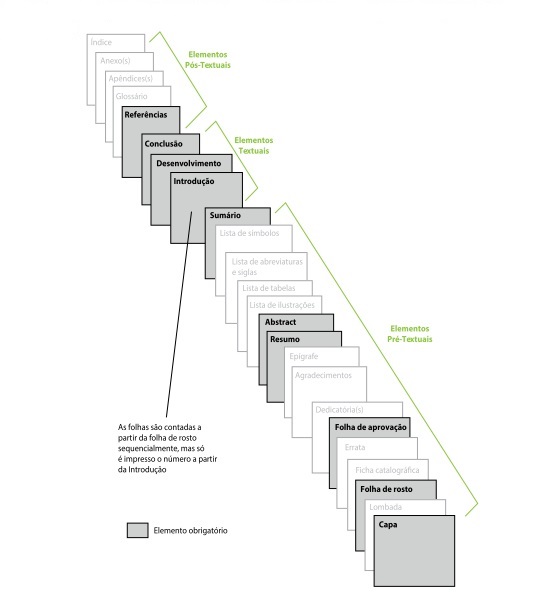 Fonte: INSTITUTO FEDERAL DE SANTA CATARINA (2016)3 METODOLOGIA	Apresentar aspectos inerentes à metodologia de pesquisa utilizada, bem como as etapas, instrumentos, local de investigação, sujeitos envolvidos, enfim todos os procedimentos empregados ao longo do trabalho a fim de permitir ao leitor uma compreensão inequívoca, desde o problema de pesquisa até os resultados obtidos.4 ANÁLISE DOS DADOS (RESULTADOS E DISCUSSÕES)	Apresentar as análises dos dados produzidos, com destaque para o processo de elaboração, aplicação e reelaboração do produto educacional, considerando todos os aspectos teórico-metodológicos privilegiados na pesquisa. As discussões deverão ser coerentes com bases teóricas preconizadas pela Área de Ensino da CAPES e com as bases conceituais em Educação Profissional e Tecnológica.5 CONCLUSÕES (CONSIDERAÇÕES FINAIS)	Nessa parte apresenta-se a síntese interpretativa dos principais argumentos  usados, mostrando se os objetivos foram atingidos e se a(s)hipótese(s) foi(foram) confirmada(s) ou rejeitada(s). Também se podem incluir recomendações e/ou sugestões para trabalhos futuros.	Deve-se fazer uma retomada dos capítulos que compõem o trabalho e uma espécie de autocrítica, fazendo um balanço a respeito dos resultados obtidos pela pesquisa.REFERÊNCIASAlinhar texto à esquerdaEspaçamento passa a ser de 1,0 cm com entrelinha de 1,0 cm em brancoFormas de citação conforme a ABNT NBR 10520;Formas de referências conforme a ABNT NBR 6023;Daqui para frente são informações complementares:APÊNDICE A – Produto EducacionalApresentar o Produto Educacional (PE) utilizando como referência os seguintes aspectos, entre outros:O que é (descrição do PE);Qual a sua finalidade;Por que aplicar esse PE na EPT (justificativa);Bases teóricas que o sustentam;Onde foi aplicado.	O produto educacional, após ter sido aplicado e validado pela banca com os ajustes necessários, deverá ser depositado na Plataforma EDUCAPES, sendo que o mesmo será registrado como produto vinculado à dissertação de pesquisa em EPT.Link para o produto educacional (apenas na versão final da dissertação)Aqui poderá ser encartada a parte textual do produto educacional (a materialização do produto que será depositado na Plataforma EDUCAPES e disponibilizado para a sociedade).APÊNDICE B – TítuloOs apêndices são textos e/ou documentos elaborados pelo autor para  complementar o  texto  principal. Trata-se de um elemento opcional.ANEXO A – Título do anexo	Elemento opcional. O anexo é um “texto ou documento não elaborado pelo  autor,  que  serve  de  fundamentação,  comprovação  e  ilustração”P 324f     Paula, João de.  Ficha catalográfica para trabalhos acadêmicos / João de Paula. - Florianopolis, 2019.                     120p.                      Monografia (pós-graduação) – Instituto Federal de Santa Catarina,                      Câmpus  Florianópolis, Curso de Mestrado Profissional em EPT                        (PROFEPT), Florianópolis, 2019.            Orientadora: Ana Silva           1. Ficha Catalográfica. 2. Método de Estudo. 3. Trabalhos Científicos. I. João de Paula. II. TítuloCDD 001.4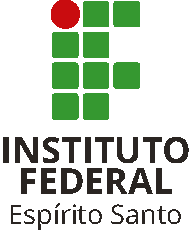 INSTITUTO FEDERAL DO ESPÍRITO SANTOAutarquia criada pela Lei n° 11.892 de 29 de Dezembro de 2008PROGRAMA DE PÓS GRADUAÇÃO EM EDUCAÇÃO PROFISSIONAL E TECNOLÓGICAINSTITUTO FEDERAL DO ESPÍRITO SANTOAutarquia criada pela Lei n° 11.892 de 29 de Dezembro de 2008PROGRAMA DE PÓS GRADUAÇÃO EM EDUCAÇÃO PROFISSIONAL E TECNOLÓGICA